RENSEIGNEMENTS PRÉALABLES au 1er rendez-vous de conseil en évolution professionnelleCe document confidentiel sera votre base d’échange avec la conseillère du CDG 44A l’issue du rendez-vous aucun autre échange ne pourra avoir lieu avec le service (ni par mail ni par téléphone). Pour toute autre information, il faudra vous rapprocher de votre service ressources humaines.Vous êtes :NOM : _____________________________________ Prénom : ______________________________________Pour une prise de rendez-vous, vous êtes joignable :Portable : _______________________ Courriel : __________________________________________________Avez-vous des contraintes particulières pour ce rendez-vous (jours, heures…)Préférez-vous un rendez-vous :  En présentiel, au Centre de gestion   En visioconférence  Par téléphoneVos attentesVous avez souhaité bénéficier d’un rendez-vous de premier niveau d’information sur votre mobilité et/ou votre évolution professionnelle, quelles sont vos attentes ou vos interrogations ?Si vous en avez plusieurs, merci de les classer ou les numéroter par ordre d’importance afin que l’on aborde en priorité les éléments déterminants pour vous.Informations sur votre situation actuellePour nous aider à mieux cerner votre profil et adapter nos réponsesVotre collectivité actuelle : ___________________________________________________________________Fonction : _________________________________________________________________________________Grade : 	Titulaire 	Stagiaire 	Contractuel Temps de travail : Différence entre temps partiel et temps non complet : Le temps partiel est une diminution de votre temps de travail à votre demande.Un temps non complet est un emploi d’une durée de travail inférieure à la durée légale décidée par votre collectivité, il s'agit d'une caractéristique de votre poste.Temps complet      100%Si temps partiel, quotité travaillée 	  50 %   	     60%	    70%	      80%	    90%Temps non complet   	Nombre d’heures/semaine : Résidence :Adresse 	Code postal et commune 	Dans le cadre de votre évolution professionnelle, si votre projet est une mobilité externe, vous êtes prêt à travailler à quelle distance de votre domicile ? En km 		En temps 	Accompagnements précédents
Avez-vous déjà bénéficié d’un accompagnement à la mobilité et/ou à l’évolution professionnelle ? (Accompagnement individuel par le CDG, bilan de compétences, parcours de construction du projet d’évolution professionnelle par le CNFPT, par un organisme privé …)	 Oui		 NonSi oui, quel type d’accompagnement ? Quand a-t-il été réalisé et que vous a-t-il apporté ?________________________________________________________________________________________________________________________________________________________________________________________________________________________________________________________________________________________________________________________________________________________________________________________________________________________________________________________Vos premières réflexions ou pistes de mobilité ou évolution professionnelle
Avez-vous déjà réfléchi à des pistes d’évolution ? 	 Oui	 NonSi oui, pour quels métiers ? ________________________________________________________________________________________________________________________________________________________________________________________________________________________________________________________________________________________________________________________________________________________________________________________________________________________________________________________________________________________________________________________________________________Avez-vous peut être des métiers que vous ne souhaitez pas exercer ? ________________________________________________________________________________________________________________________________________________________________________________________________________________________________________________________________________________________________________________________________________________________________________________________________________________________________________________________________________________________________________________________________________________Savez-vous où vous souhaitez travailler dans le cadre de ce projet ? dans la fonction publique territoriale	 dans le secteur privé			 je ne sais pas dans une autre fonction publique		 avoir une activité indépendantePour affiner, si vous le souhaitez, quelle structure/employeur ? ________________________________________________________________________________________________________________________________________________________________________________________________________________________________________________________________________Vos éventuelles démarches de mobilité ou évolution professionnelle dans le passé 
Avez-vous déjà dans le passé entrepris des démarches en vue d’une mobilité ou évolution professionnelle ?	 Oui		 NonSi oui, lesquelles ? (Cochez les cases correspondantes et compléter)Je vous invite, également, à compléter les pages suivantes concernant vos différentes expériences professionnelles.Cette partie n’est pas obligatoirement à rendre à votre conseillère, mais elle peut vous aider à amorcer une démarche de réflexion et faire un point sur vos envies/désirs compétences pour commencer une « auto analyse » de votre parcours professionnel et clarifier vos attentes et besoins.Parcours professionnel : présentez vos diverses expériencesParcours professionnel : présentez vos diverses expériencesParcours professionnel : présentez vos diverses expériences 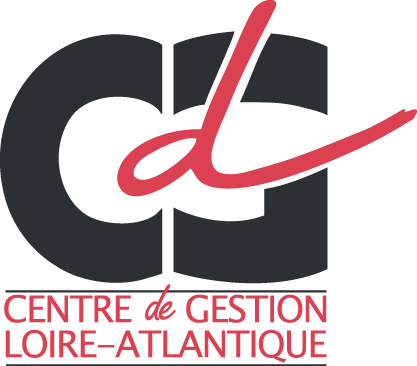 Service Mobilités et Dynamiques professionnellesTéléphone : 02 40 20 00 71Courriel : mobilites@cdg44.fr    Candidatures à des emplois dans d’autres structures que votre employeur actuelQuels emplois : Stage de découverte de métier dans votre collectivitéMétiers : Affectation à un autre poste dans votre collectivitéPoste : Stage de découverte de métier hors de votre collectivitéMétiers : Validation des Acquis de l’ExpériencePour quels diplômes : Accompagnement à la mobilité (individuel, collectif…)Métiers identifiés : Bilan de compétences/ Bilan professionnelMétiers identifiés :Année / durée	Emploi – Métier(Poste occupé, structure)Activités principalesCompétences mobilisées (savoir, savoir-faire, savoir-être)Niveau de maîtrise1 – faiblement2 – moyennement3 - complètementIntérêt pour le poste et éléments de satisfactionEléments d’insatisfactionAnnée / durée	Emploi – Métier(Poste occupé, structure)Activités principalesCompétences mobilisées (savoir, savoir-faire, savoir-être)Niveau de maîtrise1 – faiblement2 – moyennement3 - complètementIntérêt pour le poste et éléments de satisfactionEléments d’insatisfactionAnnée / durée	Emploi – Métier(Poste occupé, structure)Activités principalesCompétences mobilisées (savoir, savoir-faire, savoir-être)Niveau de maîtrise1 – faiblement2 – moyennement3 - complètementIntérêt pour le poste et éléments de satisfactionEléments d’insatisfaction